Drug Use Use Classification Contraindications Thiopental 1gUsed as a sedative and to reduce tone and motility of the intestinal musculatureBarbiturateBarbiturateDo not use if animal has hypersensitivity  to barbiturates or with porphyria Euthanasia Fort Solution [Sodium Pentobarbitone BP 400mg in stabilizing solution]As a sedative in cows, as an anaesthetic in sheep, goats and swine. Major active ingredient in euthanasia solutions.Barbiturate Barbiturate Do not use if animal has hypersensitivity to barbiturates or with porphyria. It also avoided in patients with a hypersensitivity to propylene glycolNatrium PentobarbitalEuthanasia BarbiturateBarbiturateDo not use if animal has hypersensitivity  to barbiturates or with latent porphyriaKetamine 10% Used as a restraint agent during X-ray examination, minor surgical procedures that do not require skeletal muscle relaxation and for transport of animals.Anaesthetic Anaesthetic Do not use in animals with hypertension, an impaired liver or kidney function, glaucoma. Do not use as a sole agent in major surgery or in animals with pre-existing seizure disordersBupivacaine [5mg/ml]Used in surgical procedures that require a high degree of muscle relaxation and prolonged effectsLocal anaesthetic Local anaesthetic Contraindicated for intravenous regional anaesthesia (Bier's block) or patients with heart disease. Do not use in animals with hypertensionBomazine 2% Used for sedation, analgesia and muscle relaxation. Also used in casting materials and splints, dental procedures, minor surgical procedures such as debridement, removal of cutaneous neoplasms and suturing of lacerations. Used as a pre-anesthetic to general anesthesia. Sedative Sedative Should be avoided in Weak and debilitated animalsBomazine 10% Same as 2%Sedative, euthanasia Sedative, euthanasia No use if animal hypersensitive
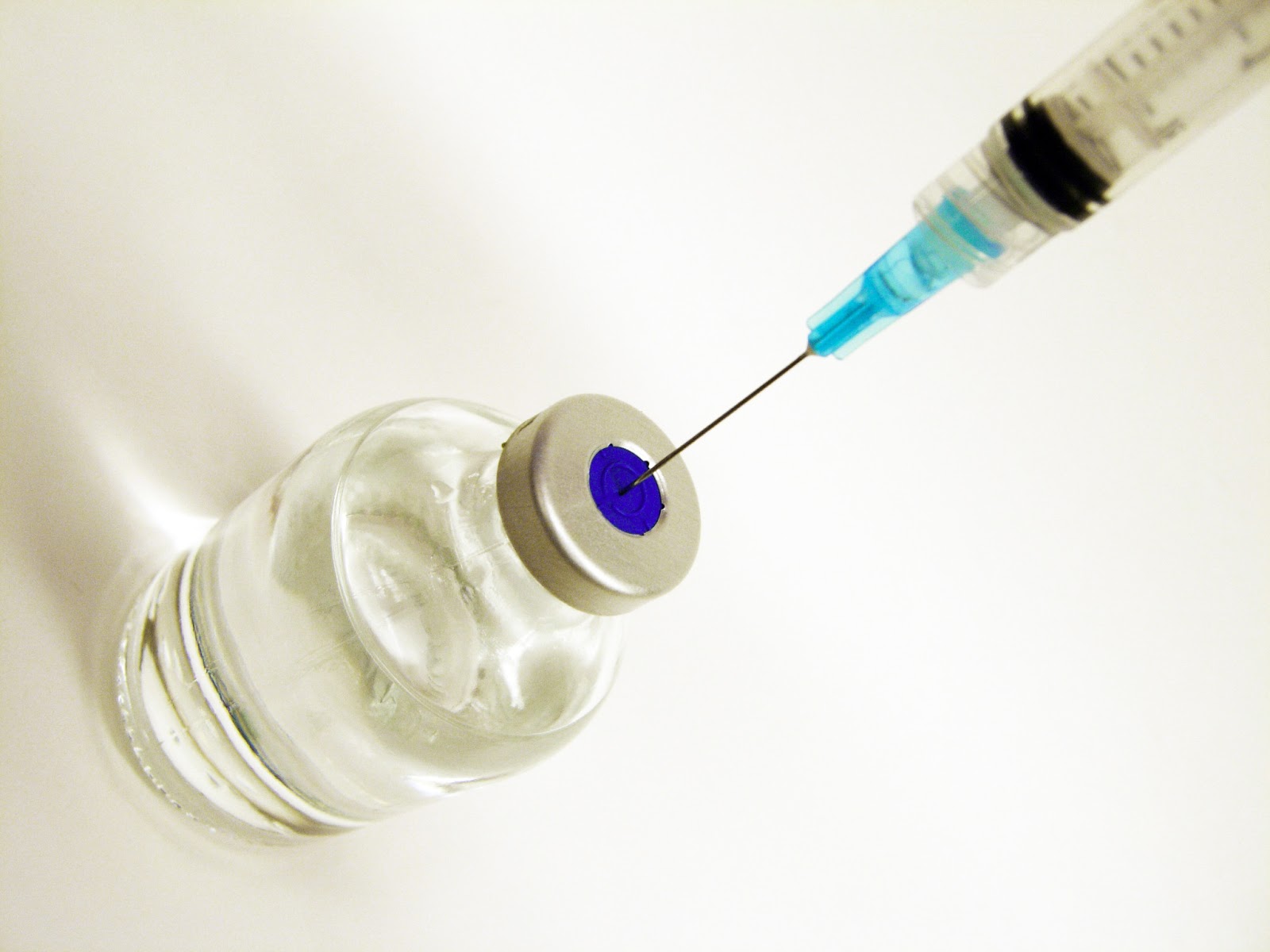 